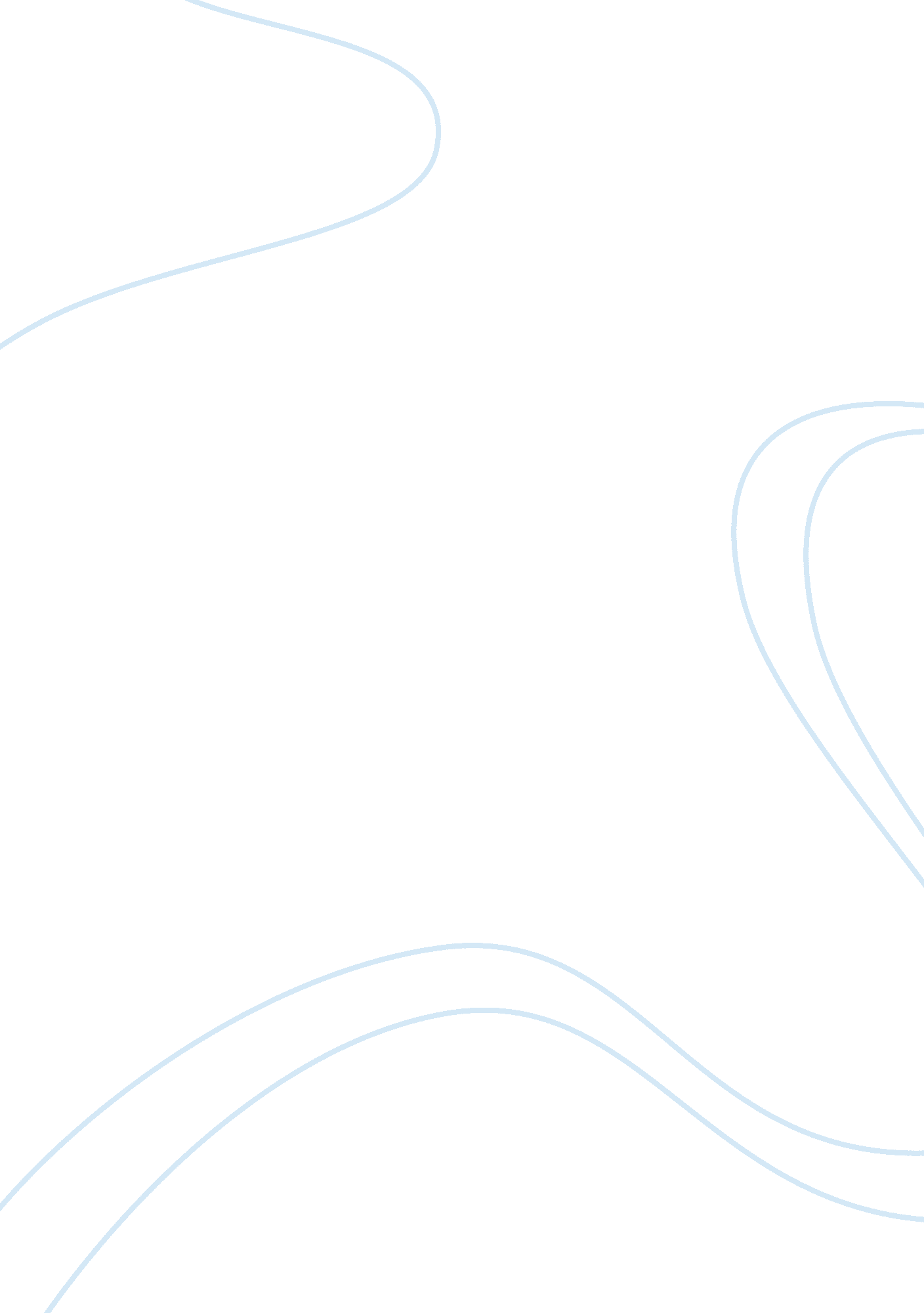 Good example of rehearsal essaySociology, Community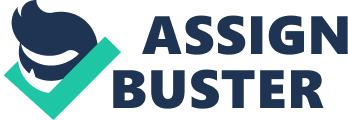 The primary core values of an analysis of my organization are sustainability, innovation, and excellence as well as doing good as a whole. The organization seeks to ensure that its members contribute towards assisting the organization and its customers to receive the best services possible with the reliability of existence in the future, constant recreation of new and better products, and engaging in ethical behaviors within the community in which the organization operates. In the current business world, it is not only important to generate wealth from the society, but also very important to ensure that the members of the society are also protected. 
In capturing these potential values of my organization, I would conduct an evaluation of the work processes within the organization. This would be aimed at ensuring that every member of the organization contributes towards ensuring that the aforementioned values are satisfactorily met. Every member of the organization should ensure that the organization is sustainable through devoting their efforts towards the work processes. They should also create new ideas within the organization aimed at improving the products. Engaging in community activities also improves the image of the organization. 
One of the current changes being considered in the organization is changing the management structure through downsizing the departments and merging some departments to form five departments instead of the former eight departments. The organization culture analysis proves that the organization is aimed at producing the best resources using the least resources. Some of the departments in the organization have been identified to be ceremonial and non participatory in the aforementioned values. Therefore, these departments have to be merged into bigger departments in order to ensure that they are properly managed as a pool and the costs of production reduced through reducing the cost of labor, especially for the line managers. 